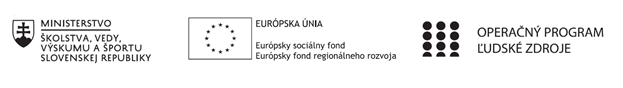 Správa o činnosti pedagogického klubu Príloha:Prezenčná listina zo stretnutia pedagogického klubuPríloha správy o činnosti pedagogického klubu                                                                                             PREZENČNÁ LISTINAMiesto konania stretnutia:  SOŠ OaS Rimavská SobotaDátum konania stretnutia: 03. 11. 2020Trvanie stretnutia: od 12:30 h do 15:30  hZoznam účastníkov/členov pedagogického klubu:Meno prizvaných odborníkov/iných účastníkov, ktorí nie sú členmi pedagogického klubu  a podpis/y:Prioritná osVzdelávanieŠpecifický cieľ1.2.1 Zvýšiť kvalitu odborného vzdelávania a prípravy reflektujúc potreby trhu prácePrijímateľBanskobystrický samosprávny kraj (SOŠ OaS RS)Názov projektuModerné vzdelávanie pre praxKód projektu  ITMS2014+312011Y922        Názov pedagogického klubu Klub rozvoja finančnej a matematickej gramotnosti a IKT zručnostíDátum stretnutia  pedagogického klubu03. 11. 2020Miesto stretnutia  pedagogického klubuSOŠ OaS Rimavská SobotaMeno koordinátora pedagogického klubuIng. Ivana ČillíkováOdkaz na webové sídlo zverejnenej správyhttps://www.bbsk.sk/Občan/Regionálnyrozvoj/ Modernévzdelávaniepreprax.aspxhttps://sososrs.edupage.org/Manažérske zhrnutie:krátka anotácia: Pracovné stretnutie - oboznámenie sa s priebehom a úrovňou odučených hodín, s plánom klubu finančnej gramotnosti na obdobie do nasledujúceho stretnutia klubu a dištančného vzdelávania.kľúčové slová: bežný účet, využitie bežného účtu , využitie 3D grafiky, premena jednotiek, práca s informáciami, práca s odborným textomHlavné body, témy stretnutia, zhrnutie priebehu stretnutia: Členovia Klub rozvoja finančnej a matematickej gramotnosti a IKT zručností  sa v úvode oboznámili s informáciami o priebehu fungovania klubov a výučby extra hodín počas dištančného vzdelávania. Úlohy a učivo je  zadávané žiakom cez EduPage v čase vyučovacej hodiny. Jednotliví členovia sa vyjadrovali ako prebieha dištančné vzdelávanie v jednotlivých triedach. Niektorí žiaci prejavili záujem a preberanej téme- tvorba rodinného rozpočtu a vypracovali pekné práce. Ale členovia klubu konštatovali, že niektorí žiaci nejavia záujem a dané úlohy nevypracúvajú. Túto situáciu je potrebné riešiť za pomoci triednych učiteľov ako aj vedenia školy. Zasadnutia klubu budú prebiehať dištančnou formou, koordinátor členov oboznámi s témou stretnutia, úlohami ku ktorým si členovia napíšu vlastné pripomienky, názory, postrehy..Téma  piateho  stretnutia Klub rozvoja finančnej a matematickej gramotnosti a IKT zručností bola: Využitie bežného účtu.Cieľom nasledujúcich extra hodín na predmete ekonomika bude oboznámiť žiakov s pojmom bežný účet a jeho využívanie využíva v živote. Na stretnutí sme sa zamerali na prípravu takých aktivít, ktoré umožnia žiakom identifikovať  bežný účet , oboznámiť sa s vedením bežného účtu, jeho vhodné využitie  a aký má význam pri osobných financiách.. Pri vzdelávaní použijeme prezentácie, pracovné listy s kreatívnymi problémovými otázkami a úlohami, ktoré sa žiakov bezprostredne dotýkajú. Pri vzdelávaní použijeme  interaktívne úlohy a prezentácie z portálu viki.iedu a webové stránky (napr. www.jaslovensko.sk www.financnykompas.sk   www.zborovna.sk a iné). Náročnosť textov a vypracovaných pracovných listov bude zohľadňovať schopnosti žiakov v jednotlivých odboroch. Úlohou nasledujúcich hodín bude nielen  rozvoj orientácie v danej problematike, ale so žiakmi sa budeme snažiť precvičovať aj to, ako vybrať najlepšie riešenie za daných podmienok. Učitelia všeobecných predmetov – matematika a informatika oboznámili členov klubu o témach, ktoré budú  preberať na svojich extra hodinách,. Na hodine matematiky sa bude venovať veľká pozornosť premene jednotiek a to jednotiek dĺžky, hmotnosti, objemu , obsahu a využitie jednotiek v bežnom živote. V rámci informatiky bude poskytnutý link na rôzne videá, ukážky 3D simulátory, nácvik reálnych situácii, využitie 3D grafiky v oblasti reklamy, filmu, medicíny, ochrany majetku a objektov ako napr. bánk.  Aj na týchto hodinách bude vedená dištančnou formou,  náročnosť učiva bude upravená v závislosti od odborov.Členovia klubu informovali o odučených extra hodinách. Hodiny ekonomických predmetov boli zamerané na rodinný rozpočet a jeho tvorbu, informácie čerpali z rôznych zdrojov,  pracovali s interaktívnymi  úlohami  a využili  prezentácie z portálu viki.iedu. Učitelia ekonomických predmetov sa dohodli, že si navzájom pošlú zoznam rôznych webových stránok odkiaľ môžu čerpať  zaujímavé informácie pre žiakov.Učitelia všeobecných predmetov – matematika a informatika tiež informovali o aplikovaní finančnej gramotnosti na svojich hodinách prostredníctvom pracovných listov a PC techniky.Členovia klubu naďalej konštatovali, že je stále problém s online komunikáciou so žiakmi, nakoľko viacerí žiaci našej (predovšetkým žiaci učebných odborov) nemajú dostatočné technické vybavenie na daný typ štúdia. Úlohy pre žiakov sa učitelia snažia zadávať alebo posielať presne v čase konanie danej hodiny , podľa rozvrhu. Komunikácia medzi členmi klubu bola v poriadku, diskutovali cez Messenger a niekedy aj cez EduPage.Závery a odporúčania:V rámci ekonomických predmetov, matematiky a informatiky sme začali s dištančnou formou výuky finančnej gramotnosti postavenej na zručnostiach potrebných pre praktický život.Odporúčania: Aktívne spolupracovať pri plnení úloh a cieľov výmenou skúseností z pedagogickej praxe,  vzájomne sa  inšpirovať a motivovať. Vypracoval (meno, priezvisko)Mgr.Ľubica KarasováDátum5. 11. 2020PodpisSchválil (meno, priezvisko)Ing. Ján LunterDátumPodpisPrioritná os:VzdelávanieŠpecifický cieľ:1.2.1 Zvýšiť kvalitu odborného vzdelávania a prípravy reflektujúc potreby trhu prácePrijímateľ:Banskobystrický samosprávny kraj (SOŠ OaS Rimavská Sobota)Názov projektu:Moderné vzdelávanie pre praxKód ITMS projektu:312011Y922     Názov pedagogického klubu:Klub rozvoja finančnej a matematickej gramotnosti a IKT zručnostíč.Meno a priezviskoPodpisInštitúciaIng. Katarína BálintováSOŠ OaS R. SobotaIng. Štefan BódiSOŠ OaS R. SobotaIng. Ivana ČillíkováSOŠ OaS R. SobotaMgr. Ľubica KarasováSOŠ OaS R. SobotaIng. Jana KerekešováSOŠ OaS R. SobotaIng. Martina KuzmováSOŠ OaS R. SobotaIng. Terézia MartišováSOŠ OaS R. SobotaIng. Miroslav SlovákSOŠ OaS R. SobotaIng. Viera UrdováSOŠ OaS R. SobotaIng. Andrea VáradyováSOŠ OaS R. Sobotač.Meno a priezviskoPodpisInštitúcia